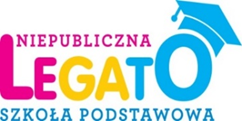 REGULAMIN WYJŚĆ NA BASENUczeń zobowiązany jest:Wykonywać polecenia oraz dostosowywać się do nakazów i zakazów wydawanych przez opiekunów, ratownika, instruktora.Zachowywać się w sposób kulturalny i zdyscyplinowany. Twoje zachowanie może mieć wpływ na bezpieczeństwo innych osób.Nie oddalać się od grupy.Zgłaszać opiekunom wszelkie objawy złego samopoczucia.Przed wejściem na basen zapoznać się z regulaminem korzystania z basenu i bezwzględnie go przestrzegać.Z wszelkich urządzeń korzystać w sposób rozważny i zgodnie z ich przeznaczeniem.Osoby nie umiejące pływać mogą korzystać tylko z brodzików o maksymalnej głębokości 0,8m. Na basenie bezwzględnie przestrzegać zaleceń i wskazówek ratownika i instruktora.Dbać o czystość, ład i porządek w miejscach, w których się przebywa.Kulturalnie odnosić się do opiekunów, kolegów i innych osób.Wobec uczestników, którzy nie przestrzegają regulaminu i zasad przepisów bezpieczeństwa, będą wyciągane konsekwencje zgodnie z kryteriami ocen z zachowania zawartych w wewnątrzszkolnym systemie oceniania. ................................................................                                ......................................................................               miejscowość i data                                                                      podpis rodzica/opiekuna....................................................................podpis ucznia     